Copper KennelsCharles & Kelly Hewitt3124 Bayshore RoadCape May NJ 08204(609)827-9211Copperkennels@comcast.netBreed:  Labrador Retriever					Sex: Dam:	   							AKC Reg: Sire:								AKC Reg: Puppy’s Birth Date: On this date:              the above puppy has been sold for the sum of $    . This sum represents payment in full.  The new owner(s) are in agreement with the terms of sale as they are hereby in the following contract. BUYER(S) INFORMATION: Name(s): Address:                                     City:                                         State:      Zip: Telephone:                                  E-Mail: Copper Kennels only sell puppies that are AKC limited registration.The original sale contract will be completed after puppy in exchanged for the agreed amount and the contract is signed.  The buyer becomes responsible for all cost and care for the puppy including and not limited to veterinary care, food, training, boarding and registration and maintain a “microchip” subscription.The buyer will have the puppy examined by a licensed veterinarian within three (3) days to evaluate general health after taking possession of the puppy.  This vet check is the financial responsibility of the new owner.  If the puppy is determined to be seriously ill from a result of a hereditary conditions (not parasites) the new owner must notify us immediately, provide veterinary findings in writing and return the puppy at the buyers expense within two (2) days for either a replacement puppy (which may take up to one (1) year) or full refund (at our option).Copper Kennel assumes no responsibility for this dog once it has left the premises.  This includes medical expenses, mortality, landlord’s disapproval, allergic reaction to puppy, family disagreements, behavior/training difficulties, accidental poisoning or trauma and any other reason not specifically state above.Your new puppy will be fed a suitable diet for its age and condition.Your puppy will be examined by our veterinarian and issued a health certificate before your pickup date.  It is the new owner’s responsibility to maintain all vaccinations.  Failure to do so will void this guarantee.If for any reason that you cannot keep our puppy/dog, at any age, including but not limited to financial reasons or living arrangement or you just cannot have a dog anymore, buyer agrees that their puppy/dog will be returned to Copper Kennels and buyer agrees that the puppy/dog will not be sold or given away by buyer unless approved by Copper Kennels.  There is no reason for any of Copper Kennels’puppy/dog to ever end up in a shelter or humane society.Copper Kennels does not believe keeping your dog tied up or chained outside.  If your dog must be kept outside unattended for a period of time an outside kennel run or fenced yard (invisible fence) is recommended.Our puppies are guaranteed against health defect.  14 days general health, 6 months for congenital or hereditary defects, 2 years for eyes and 26 month for hips.14 days general health is as follows: If puppy is determined to have a MAJOR health defect, he/she may be returned to seller at the buyer’s expense, for a replacement puppy or equal value.  This replacement policy does NOT cover death due to neglect or abuse. Seller is NOT responsible for immunity level, mites, pneumonia, mange, puppy strangles, heatstroke, undescended testicles, ringworm, conjunctivitis, intestinal worms, or parasites, fleas, ticks and or ear infections once puppy has left Seller’s hands.  Buyer is responsible for keeping puppy way from contaminated areas, as well as out of the heat and cold drafty places.  If Buyers plans to show puppy.  Seller does NOT guarantee that puppy will become a Champion.  The Buyeragrees to provide annual vet exams, including heartworm checks and preventatives.  Keep record of them, failure to comply with and provide documentation of these requirements VOID ALL GUARANTEES.6 month for congenital or hereditary defects is as follows: until puppy reaches 6 months of age if a severe and/or life threatening congenital heart, liver, kidney or thyroid defect should arise that is clearly hereditary in nature, the owner is to contact Copper Kennels immediately, the owner is to provide documentation and any x-rays or other material from the veterinarian to Copper Kennels who will seek a confirming diagnosis from our veterinarian.  Should the condition prove to be hereditary in nature and have a serious adverse effect on the dog’s quality of life, either a replacement puppy (which may take up to one year) or full refund (at our option).24 months for eyes is as follows:	Until puppy reaches 24 month of age, if ocular defects resulting blindness should arise that is clearly hereditary in nature, the owner is to contact Copper Kennels immediately.  The owner is to provide documentation and x-rays or other material from the veterinarian to Copper Kennels who will seek aconfirming diagnosis fro our veterinarian.  Should the condition prove to be hereditary in nature and have a serious adverse effect on the dog’s quality of life, either a replacement puppy (which may take up to one year) or full refund (at our option).26 months for hips is as follows: In the instance where severe crippling hip dysplasia is diagnosed, either a replacement puppy (which may take up to one year) or full refund (at our option).  The owner is to contact Copper Kennels immediately.  The owner is to provide x-rays for submission to OFA (the Orthopedic Foundation ofAnimals) or PennHIP and/or veterinarian of the breeder’s choosing.  If the diagnosis of severe crippling hip dysplasia (Dysplasia so extreme that it prevents the dog from being functional family companion and that surgery or euthanasia is indicated) is confirmed a replacement puppy of equal value, of the breeder’s choosing will be provided.  This replacement is contingent on the owners providing a written statement from their veterinarian that the dog is not and has never been overweight for its bone structure and that no evidence exists that the puppy was overstressed, over exercised during the important developmental period of life.  Furthermore, the veterinarian must indicate there have been no sign of abuse, neglect or past injuries that could be the cause of such dysplasia.  In cases where the exchange is to take place and the owners of the dog to be replaced have chosen surgery rather than euthanasia, they must also provide written documentation that the dog in question has been sprayed or neutered.No puppy will fall under the guidelines set forth in this agreement unless it keeps the prefix “Copper’s” in its AKC registered name.  It is agreed and understood that no warranty or representation has been made with respect to the sold, dog, except that which been set forth in the above written agreement.  This agreement is valid only for the original owner and is non transferable...I/We, the Buyer(s), have read,understand and agree to the terms to the contract.______________________________		__________________________Buyer Print Name:	 				Buyer Co-Owner Print Name: ______________________________		__________________________Buyer Signature:					Buyer Co-Owner Signature: ______________________________		__________________________Date:							Date:​______________________________		___________________________Signature of Seller:					Date: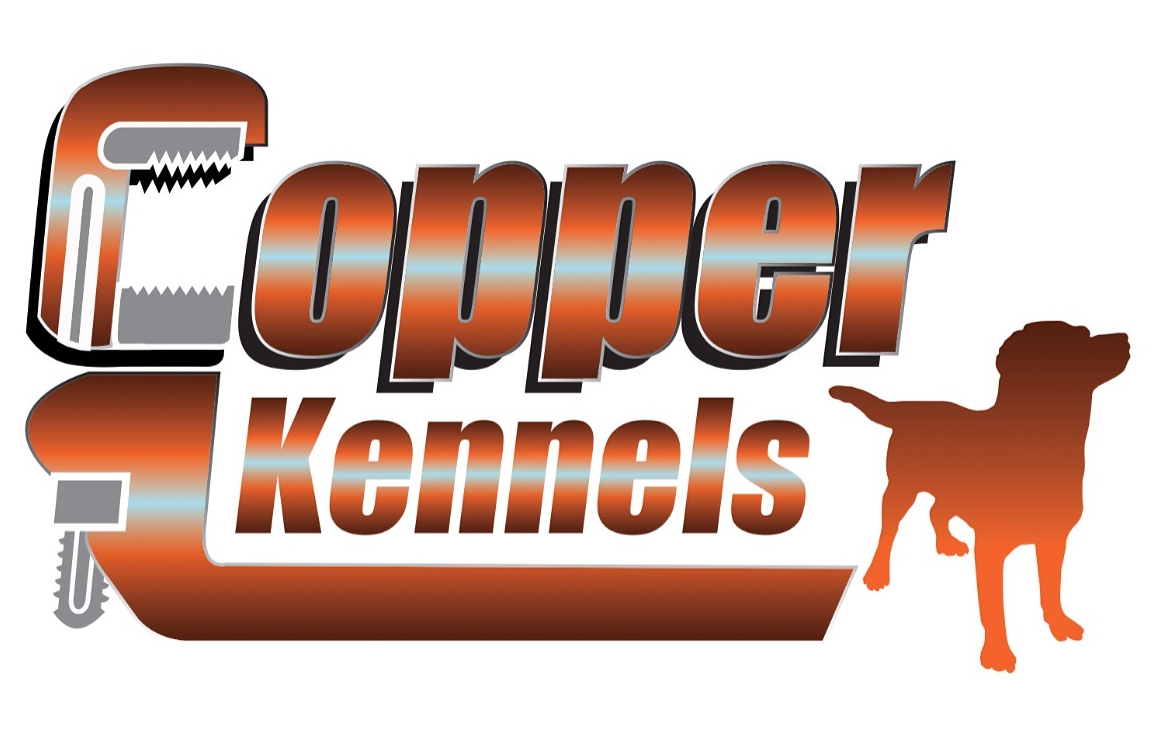 